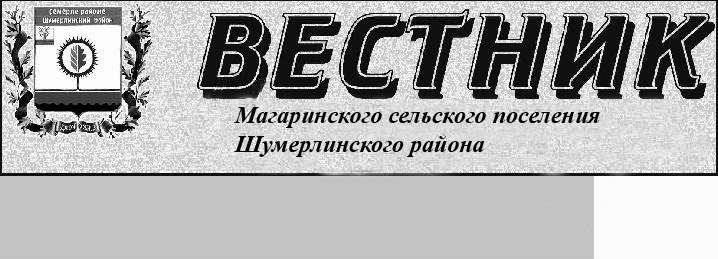 ИЗВЕЩЕНИЕ О ПРОВЕДЕНИИ 16.09.2019 ОТКРЫТОГО АУКЦИОНА НА ПРАВО ЗАКЛЮЧЕНИЯ ДОГОВОРА  АРЕНДЫ ЗЕМЕЛЬНГО УЧАСТКААукцион проводится на основании постановления администрации Магаринского сельского поселения Шумерлинского  района от  09.08.2019   № 43  «О проведении отрытого аукциона на  право  заключения     договора аренды       земельного       участка».Организатор аукциона: Администрация Магаринского сельского поселения Шумерлинского района, юридический адрес: 429111, Чувашская Республика, Шумерлинский район, д. Верхний Магарин, ул. Главная, д. 9. Продавцом на аукционе выступает комиссия по проведению аукционов по продаже земельных участков и аукционов на право заключения договоров аренды земельных участков, находящаяся по адресу: 429111, Чувашская Республика, Шумерлинский район, пос. Саланчик, ул. Николаева, д. 4а, телефон (883536) 60-8-43.Дата, время и место проведения аукциона:  16.09.2019  в 14.00 часов по московскому времени по адресу: Чувашская Республика, Шумерлинский район, пос. Саланчик, ул. Николаева, д. 4а, телефон (883536) 60-8-43.Дата начала приема заявок:              13.08.2019 с 08 час. 00 мин.     по московскому времени.Дата окончания приема заявок:       09.09.2019 в 17 час.00 мин.       по московскому времени.Время и место приема заявок на участие в аукционе: по рабочим дням с 08-00 часов до 17-00 часов по московскому времени (обеденный перерыв с 12-00 до 13-00) по адресу: Чувашская Республика, Шумерлинский район, пос. Саланчик, ул. Николаева, д. 4а, телефон 8(83536) 60-8-43.Дата, время и место определения участников аукциона:    19.06.2019 в 14.00 часов в администрации Магаринского сельского поселения Шумерлинского района по адресу: Чувашская Республика, Шумерлинский район, пос. Саланчик, ул. Николаева, д. 4а, телефон 8(83536) 60-8-43.Срок принятия решения об отказе в проведении аукциона - в сроки предусмотренные законодательством.Предмет аукциона:  Лот № 1- земельный участок из земель сельскохозяйственного назначения, находящийся в муниципальной собственности Магаринского сельского поселения, с кадастровым номером 21:23:022006:1 площадью 131 681 кв.м, имеющий местоположение: Чувашская Республика, Шумерлинский район, пос. Саланчик, видом разрешенного использования - для ведения подсобного сельского хозяйства.Обременения  (ограничения) использования земельного участка отсутствуют.Срок аренды земельного участка – 10 (Десять) лет.Начальная цена предмета аукциона - размер ежегодной арендной платы определяется в соответствии со ст. 39.11 "Земельного кодекса Российской Федерации" от 25.10.2001 № 136-ФЗ, «шаг аукциона» - 3% от начальной цены: Задаток для участия в аукционе определяется в размере 20% от начальной цены соответствующего земельного участка и перечисляется на расчетный счет  № 40302810197063000327 в УФК по Чувашской Республике (Администрация Магаринского сельского поселения, л/сч. 05153003100) Отделение – НБ Чувашская Республика г. Чебоксары, БИК 049706001, ИНН 2118002091, КПП 211801001, ОКТМО 97650420. Назначение платежа: задаток за участие в аукционе (лот № 1) и должен быть перечислен не позднее  09.09.2019.Организатор аукциона обязан возвратить задатки лицам, участвовавшим в аукционе, но не победившим в нем, в течение трех рабочих дней со дня подписания протокола о результатах аукциона. Для участия в аукционе заявители представляют в установленный в извещении о проведении аукциона срок следующие документы:1) заявка на участие в аукционе по установленной в извещении о проведении аукциона форме с указанием банковских реквизитов счета для возврата задатка;2) копии документов, удостоверяющих личность заявителя (для граждан);3) надлежащим образом заверенный перевод на русский язык документов о государственной регистрации юридического лица в соответствии с законодательством иностранного государства в случае, если заявителем является иностранное юридическое лицо4) документы, подтверждающие внесение задатка.       В случае подачи заявки представителем претендента предъявляется надлежащим образом оформленная доверенность.Представление документов, подтверждающих внесение задатка, признается заключением соглашения о задатке.Заявитель имеет право отозвать принятую организатором аукциона заявку на участие в аукционе до дня окончания срока приема заявок, уведомив об этом в письменной форме организатора аукциона. Организатор аукциона обязан возвратить заявителю внесенный им задаток в течение трех рабочих дней со дня поступления уведомления об отзыве заявки. В случае отзыва заявки заявителем позднее дня окончания срока приема заявок задаток возвращается в порядке, установленном для участников аукциона.Заявитель не допускается к участию в аукционе в следующих случаях:1) непредставление необходимых для участия в аукционе документов или представление недостоверных сведений;2)  непоступление задатка на дату рассмотрения заявок на участие в аукционе непоступление задатка на дату рассмотрения заявок на участие в аукционе;3) подача заявки на участие в аукционе лицом, которое в соответствии с Земельным кодексом и другими федеральными законами не имеет права быть участником конкретного аукциона или не имеет права приобрести земельный участок в аренду;4) наличие сведений о заявителе, об учредителях (участниках), о членах коллегиальных исполнительных органов заявителя, лицах, исполняющих функции единоличного исполнительного органа заявителя, являющегося юридическим лицом, в реестре недобросовестных участников аукциона.Заявитель, признанный участником аукциона, становится участником аукциона с даты подписания организатором аукциона протокола рассмотрения заявок.В случае если аукцион признан несостоявшимся и только один заявитель признан участником аукциона, администрация Магаринского сельского поселения Шумерлинского района Чувашской Республики (администрация) в течение десяти дней со дня подписания протокола рассмотрения заявок, направляет заявителю три экземпляра подписанного проекта договора аренды. При этом договор аренды земельного участка заключается по начальной цене предмета аукциона по соответствующему лоту. В случае если по окончании срока подачи заявок на участие в аукционе подана только одна заявка на участие в аукционе или не подано ни одной заявки на участие в аукционе, аукцион признается несостоявшимся по соответствующему лоту. Если единственная заявка на участие в аукционе и заявитель, подавший указанную заявку, соответствуют всем требованиям и указанным в извещении о проведении аукциона условиям аукциона, администрация в течение десяти дней со дня рассмотрения указанной заявки направляет заявителю три экземпляра подписанного проекта договора аренды земельного участка. При этом договор аренды земельного участка заключается по начальной цене предмета аукциона, равном начальной цене предмета аукциона.В случае если в аукционе участвовал только один участник или при проведении аукциона не присутствовал ни один из участников аукциона, либо в случае  если после троекратного объявления предложения о начальной цене предмета аукциона не поступило ни одного предложения о цене предмета аукциона, которое предусматривало бы более высокую цену предмета аукциона, аукцион признается несостоявшимся по соответствующему лоту.Итоги аукциона подводятся в день проведения аукциона – 16.09.2019 в 16.00 час. по московскому времени. Результаты аукциона оформляются протоколом, который составляет организатор аукциона. Протокол о результатах аукциона составляется в двух экземплярах, один из которых передается победителю аукциона, а второй остается у организатора аукциона.Победителем аукциона признается участник аукциона, предложивший наибольшую цену за соответствующий земельный участок. Задаток, внесенный лицом, признанным победителем аукциона, задаток, внесенный иным лицом, с которым договор аренды земельного участка заключается в соответствии с пунктом 13, 14 или 20 ст. 39.12 "Земельного кодекса Российской Федерации" от 25.10.2001 № 136-ФЗ, засчитываются в оплату приобретаемого земельного участка. Задаток, внесенный  лицом, не заключившим в установленном порядке договора аренды земельного участка вследствие уклонения от заключения указанного договора, не возвращается.Сведения о победителях аукционов, уклонившихся от заключения договора аренды земельного участка, являющегося предметом аукциона, и об иных лицах, с которыми указанные договоры заключаются в соответствии с пунктом 13, 14 или 20 ст. 39.12, ЗК РФ, и которые уклонились от их заключения, включаются в реестр недобросовестных участников аукциона.Администрация направляет победителю аукциона или единственному принявшему участие в аукционе его участнику три экземпляра подписанного проекта договора аренды земельного участка в десятидневный срок со дня составления протокола о результатах аукциона. При этом договор аренды земельного участка заключается по цене, предложенной победителем аукциона, или в случае заключения указанного договора с единственным принявшим участие в аукционе его участником по начальной цене предмета аукциона, равном начальной цене предмета аукциона. Не допускается заключение указанных договоров ранее, чем через десять дней со дня размещения информации о результатах аукциона на официальном сайте.Если договор аренды земельного участка, в течение тридцати дней со дня направления победителю аукциона проектов указанных договоров не были им подписаны и представлены в администрацию, организатор аукциона предлагает заключить указанные договоры иному участнику аукциона, который сделал предпоследнее предложение о цене предмета аукциона, по цене, предложенной победителем аукциона.В случае если в течение тридцати дней со дня направления участнику аукциона, который сделал предпоследнее предложение о цене предмета аукциона, проекта договора аренды земельного участка, этот участник не представил в администрацию подписанные им договоры, организатор аукциона вправе объявить о проведении повторного аукциона или распорядиться земельным участком иным образом в соответствии с ЗК РФ.Подробную информацию о земельном участке, условиях и порядке проведения аукциона, формах заявки, договора аренды можно получить по адресу: Чувашская Республика, Шумерлинский район, д. Верхний Магарин, ул. Главная, д. 9, тел. 8(83536) 608-43.    Дата, время и порядок осмотра земельного участка на местности осуществляется с даты начала приема заявок на участие в аукционе до даты окончания срока приема заявок на участие в аукционе в рабочее время по письменному заявлению заинтересованного лица, поданного Организатору аукциона. Такое заявление должно быть подано не позднее, чем за один рабочий день до даты окончания срока приема заявок на участие в аукционе.Проект договора аренды земельного участка размещен на официальном сайте Российской Федерации www.torgi.gov.ru.Форма заявки на участие в аукционе на право аренды земельного участка размещена на официальном сайте www.torgi.gov.ru.Распоряжение администрации Магаринского сельского поселения Шумерлинского района Чувашской Республики «О проведении публичных слушаний по проекту решения Собрания депутатов Магаринского  сельского  поселения Шумерлинского района «О внесении изменений в Устав Магаринского сельского поселения»12.08.2019 № 35-од 1. Назначить проведение публичных слушаний по проекту решения Собрания депутатов Магаринского  сельского  поселения  Шумерлинского района «О внесении изменений в Устав Магаринского сельского поселения» в зале Саланчикского сельского клуба Магаринского  сельского  поселения Шумерлинского района  на  19 сентября 2019 года в 18 час.00 мин.2. Образовать для проведения публичных слушаний по проекту решения Собрания депутатов Магаринского  сельского  поселения  Шумерлинского района «О внесении изменений в Устав Магаринского сельского поселения» комиссию в следующем составе:1.- Егорова Л.Д. -  глава Магаринского сельского поселения, председатель комиссии;2. - Сокол Н.Д. - председатель Собрания депутатов Магаринского сельского поселения Шумерлинского района, заместитель председателя комиссии;3. - Фондеркина А.С. – депутат Собрания депутатов Магаринского сельского поселения Шумерлинского района, секретарь комиссии;Члены:- Макарова Н. А. – Заведующий сектором правового обеспечения администрации Шумерлинского  района (по согласованию).3. Назначить ответственной за подготовку и проведение публичных слушаний по  проекту решения Собрания депутатов Магаринского  сельского  поселения  Шумерлинского района «О внесении изменений Устав Магаринского сельского поселения» Макарову Н. А. – Заведующего сектором правового обеспечения администрации Шумерлинского  района (по согласованию).4. Опубликовать в издании «Вестник Магаринского сельского поселения  Шумерлинского  района» настоящее  распоряжение, проект  решения Собрания депутатов Магаринского  сельского  поселения  Шумерлинского района «О внесении изменений в устав Магаринского сельского поселения» и порядок внесения  предложений.Глава Магаринского  сельского  поселенияШумерлинского района                                                                                            Л.Д.Егорова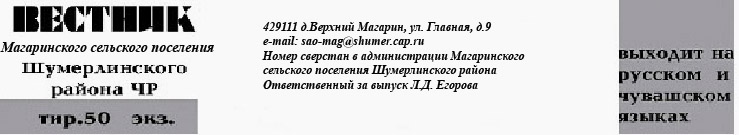 № лотаКадастровая стоимостьземельного участка, руб.Начальная цена предмета аукциона -- размер ежегодной арендной платы, руб. (1,5% от  кадастровой стоимости)Шаг аукциона, руб.Размер задатка, руб.1396 359,815 945,40178,361 189,08